Memory- Baderegeln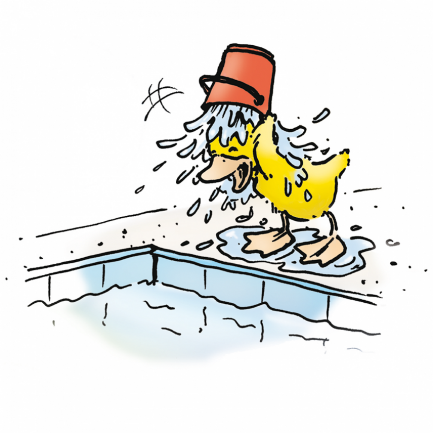 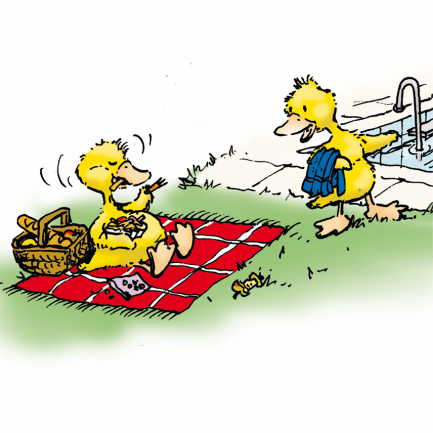 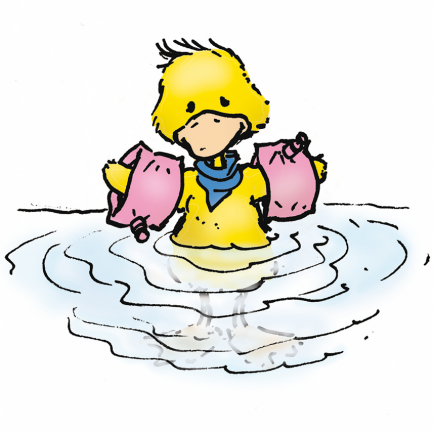 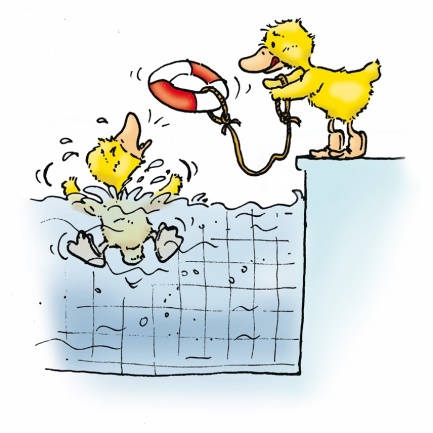 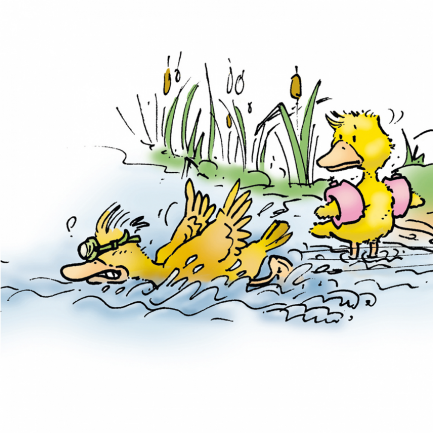 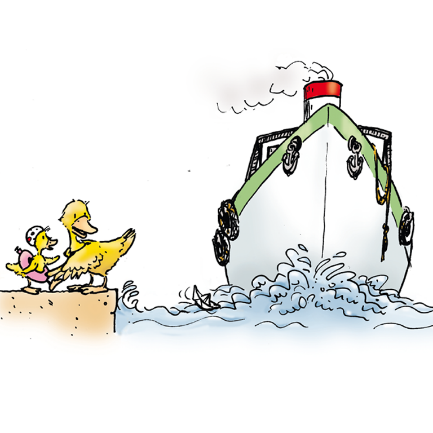 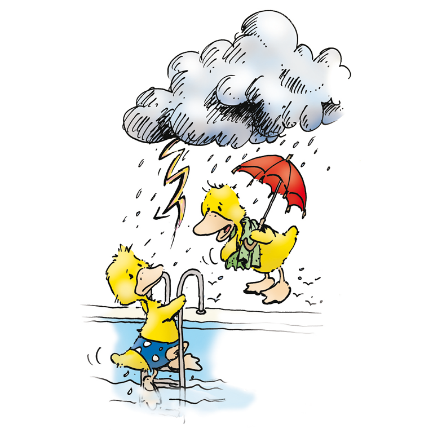 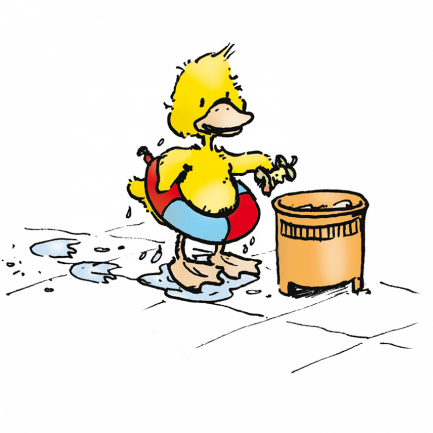 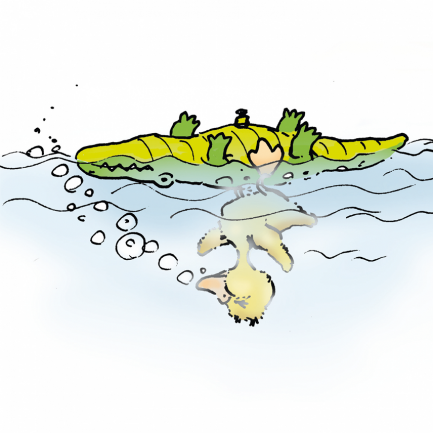 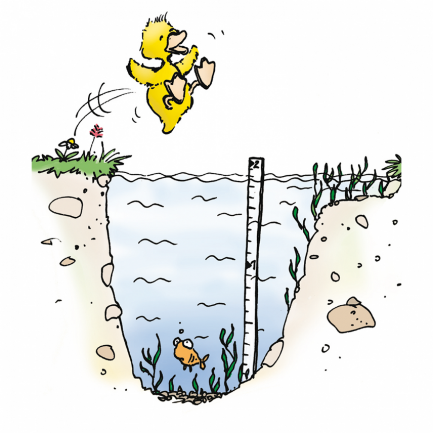 